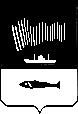 АДМИНИСТРАЦИЯ  ГОРОДА  МУРМАНСКАРАСПОРЯЖЕНИЕ26.06.2020                                                                                                           № 43-рО внесении изменений в распоряжение администрации города Мурманска от 07.04.2016 № 24-р «О представлении документов и сведений, необходимых для государственной регистрации документов стратегического планирования муниципального образования город Мурманск в федеральном государственном реестре документов стратегического планирования»В соответствии со статьей 12 Федерального закона от 28.06.2014 
№ 172-ФЗ «О стратегическом планировании в Российской Федерации», постановлением Правительства Российской Федерации от 25.06.2015 № 631
«О порядке государственной регистрации документов стратегического планирования и ведения федерального государственного реестра документов стратегического планирования», пунктом 5 постановления Правительства Мурманской области от 21.12.2015 № 590-ПП «О предоставлении документов 
и сведений, необходимых для государственной регистрации документов стратегического планирования Мурманской области в федеральном государственном реестре документов стратегического планирования», статьей 23 Положения о стратегическом планировании в городе Мурманске, утвержденного решением Совета депутатов города Мурманска от 27.03.2015 
№ 10-135:1. Внести в распоряжение администрации города Мурманска 
от 07.04.2016 № 24-р «О представлении документов и сведений, необходимых для государственной регистрации документов стратегического планирования муниципального образования город Мурманск в федеральном государственном реестре документов стратегического планирования» (далее – Распоряжение) следующие изменения:1.1. Пункт 1 Распоряжения изложить в следующей редакции:«1. Утвердить перечень участников стратегического планирования, уполномоченных на предоставление в Министерство экономического развития Российской Федерации документов и сведений, необходимых 
для государственной регистрации документов стратегического планирования муниципального образования город Мурманск, а также их изменений 
в федеральном государственном реестре документов стратегического планирования, согласно приложению к настоящему распоряжению.».1.2. В пункте 3.4 Распоряжения слова «в сроки, определяемые Министерством экономического развития Российской Федерации» заменить словами «в сроки, определенные пунктом 12 Правил государственной регистрации документов стратегического планирования и ведения федерального государственного реестра документов стратегического планирования, утвержденных постановлением Правительства Российской Федерации от 25.06.2015 № 631».1.3. В пункте 4.2 Распоряжения слова «В течение пятнадцати дней со дня размещения проекта документа стратегического планирования» заменить словами «В сроки, определенные Порядком проведения общественного обсуждения проектов муниципальных правовых актов администрации города Мурманска, утвержденным постановлением администрации города Мурманска от 23.12.2016 № 3937,».2. Внести в приложение к Распоряжению изменения и изложить его 
в новой редакции согласно приложению к настоящему распоряжению.3. Отделу информационно-технического обеспечения и защиты информации администрации города Мурманска (Кузьмин А.Н.) разместить настоящее распоряжение с приложением на официальном сайте администрации города Мурманска в сети Интернет.4. Контроль за выполнением настоящего распоряжения возложить 
на заместителя главы администрации города Мурманска Синякаева Р.Р.Глава администрации города Мурманска                                                                                 Е.В. НикораПеречень участников стратегического планирования, уполномоченных на предоставление в Министерство экономического развития Российской Федерации документов и сведений, необходимых для государственной регистрации документов стратегического планирования муниципального образования город Мурманск, 
а также их изменений в федеральном государственном реестре документов стратегического планированияПриложение к распоряжению администрации города Мурманска 
от 26.06.2020 № 43-р №Наименование документа стратегического планированияУчастники стратегического планирования1231Стратегия социально-экономического развития муниципального образования город Мурмансккомитет по экономическому развитию администрации города Мурманска2План мероприятий по реализации стратегии социально-экономического развития муниципального образования город Мурманск комитет по экономическому развитию администрации города Мурманска3Прогноз социально-экономического развития муниципального образования город Мурманск на среднесрочный периодкомитет по экономическому развитию администрации города Мурманска4Прогноз социально-экономического развития муниципального образования город Мурманск на долгосрочный периодкомитет по экономическому развитию администрации города Мурманска5Бюджетный прогноз муниципального образования город Мурманск на долгосрочный периодуправление финансов администрации города Мурманска6Муниципальные программы города Мурмансказаказчики-координаторы муниципальных программ города Мурманска